Саянский благотворительный фонд местного сообществаОтчет о деятельности Фонда за 2020 годСаянский благотворительный фонд местного сообществаИНН 3814997037, ОГРН 1123850040401Адрес: 666303, Иркутская обл., г. Саянск, мкр. Строителей, д. 24Учредители Фонда:Герасимов Владимир Георгиевич;Сигитова Тамара Алексеевна; Иванюк Ольга Васильевна;Виноградова Алёна Юрьевна;Лесюк Галина Григорьевна;Правление Фонда:Герасимов Владимир Георгиевич – Председатель Правления;Иванюк Ольга Васильевна – Член Правления;Виноградова Алён Юрьевна – Член Правления;Лесюк Галина Григорьевна – Член Правления;Сурина Полина Михайловна – Член Правления.Попечительский Совет Фонда:Ермаков Александр Владимирович – Председатель Попечительского Совета;Каплина Светлана Жановна – Член Попечительского Совета;Кузнецова Маргарита Павловна – Член Попечительского Совета.Директор – Теплинская Елена Викторовна;Специалист социальных проектов – Сурина Полина Михайловна;Бухгалтер – Синицына Лариса Николаевна.Цель Фонда – благотворительная деятельность, направленная на улучшение местного сообщества.Наша миссия: Помимо развития благотворительности и волонтёрства, мы стараемся объединять вокруг себя активных творческих профессионалов, которые участвуют в решении общественно значимых задач и добиваются устойчивых социальных изменений. Мы открываем возможности для появления новых идей и создаем условия для их воплощения.Направления деятельности:Городские мероприятия. Поддержка и финансирование городских мероприятий, конкурсов и фестивалей, имеющих общественное значение и направленных на культурное и нравственное обогащение общества.Образовательные учреждения. Финансирование общегородских образовательных конкурсов, материально-техническое обеспечение дошкольных, школьных и образовательных учреждений, поддержка образовательных проектов и материальное обеспечение поездок талантливой молодежи на конкурсы, фестивали и соревнования. Общественные организации. Реализация программ, связанных с поддержкой социально-значимых инициатив и проектов, в т.ч. поддержка в области защиты окружающей среды и защиты животных, материально-техническое обеспечение православных организаций и праздников, развитие благотворительное деятельности, направленных на улучшение качества жизни пожилых людей, людей с ограниченной мобильностью, финансирование праздников, проводимых во благо социально-уязвимой категории граждан. Софинансирование в материально-техническом оснащении медицинских учреждений.Адресная помощь в сложной жизненной ситуации. Спортивные мероприятия и организации. Содействие в реализации программ, направленных на спортивное оздоровление общества, финансирование городских соревнований местного и областного масштаба, обеспечение спортивных организаций необходимым спортивным инвентарем и оборудованием, финансовое содействие участия спортивных команд в российских и международных соревнованиях.Медицинские организации. Материально-техническое оснащение Саянской городской больницы, помощь во время пандемии коронавируса.За 2020 год в Фонд было привлечено 9 миллионов 466 тысяч рублей  за счет частных пожертвований и пожертвований от юридических лиц в качестве социально-экономического партнерства. Привлеченные средства за счет средств выигранных грантов 1 миллиона 646 тысяч рублей.В 2020 году было заключено 99 договоров пожертвования с физическими и юридическими лицами. В рамках которых оказано благотворительной помощи на 9 миллионов 568 тысяч рублей:На общегородские мероприятия в 2020 году было потрачено 5 млн. 123 тысячи  рублей. Проведенные мероприятия:Строительство Музея Деда Мороза;Изготовление стелы в новый сквер «Комсомольский»;Пополнение книжного фонда городской библиотеки;Новогодние подарки для детей из многодетных малообеспеченных семей;Строительство крытого хоккейного корта;Городской конкурс «Почетная семья г. Саянска;8 марта и др.;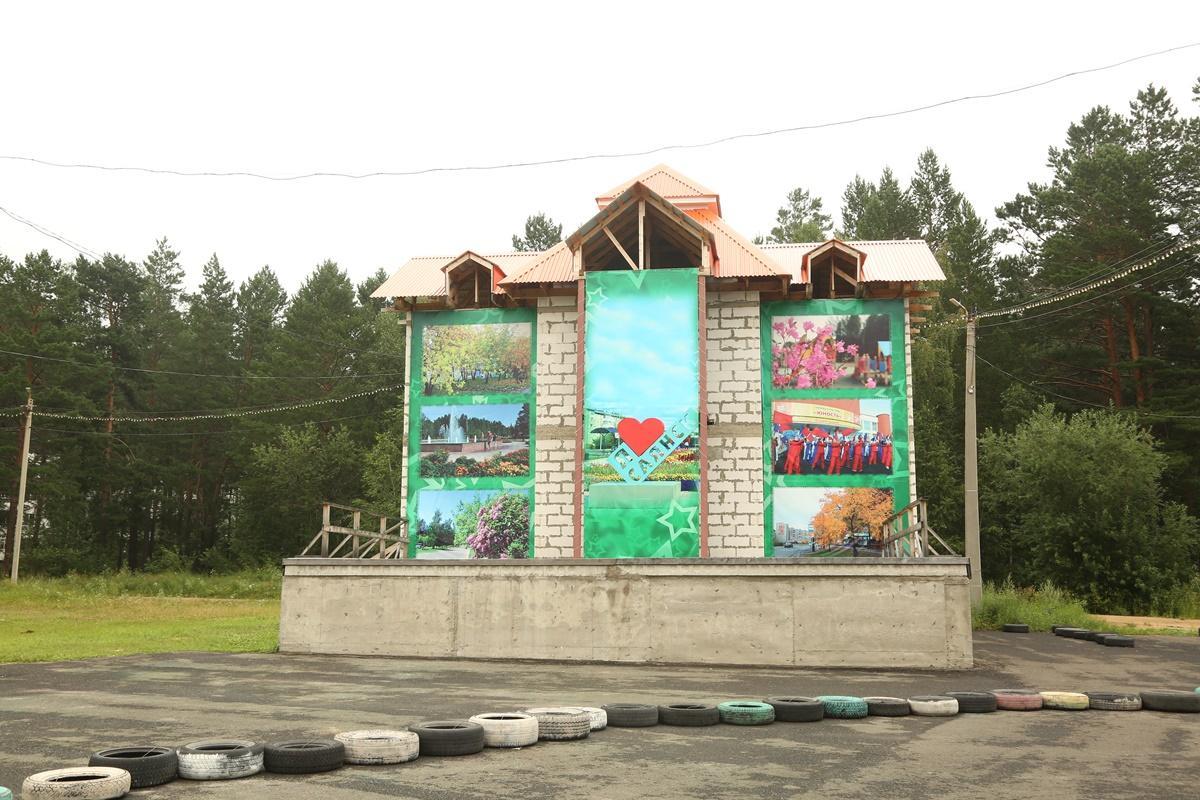 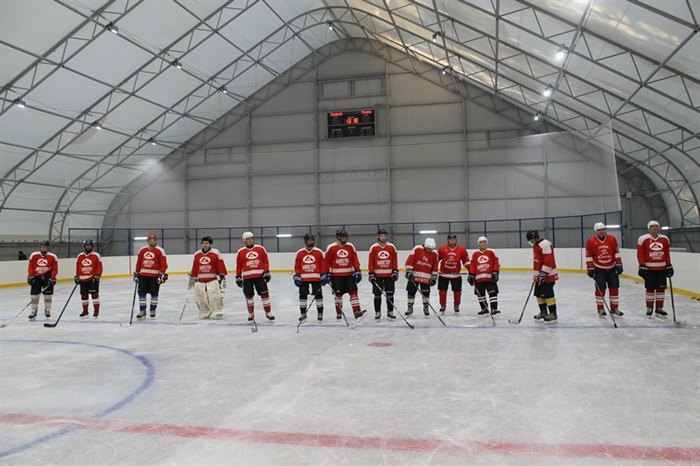 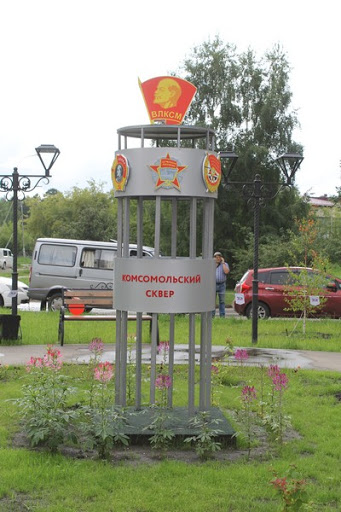 Образовательным организациям и на проведение различных образовательных конкурсов и мероприятий было выделено 842 тысячи рублей:Поощрение лучшего ученика года по результатам ЕГЭ;Финансирование поездок на конференции и олимпиад;Оборудование для школ и детских садов (мебель, офисная техника, орг.техника)Роспись стен в детском саду «Журавленок» после ремонта;Участие детского ансамбля «Экспромт» ДШИ г. Саянска в музыкальном конкурсе «Во весь голос Россия».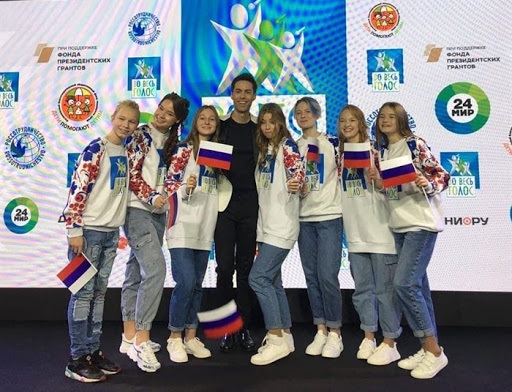 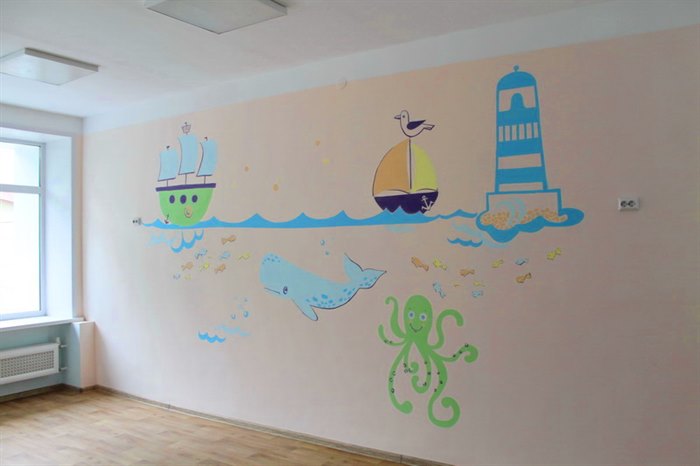 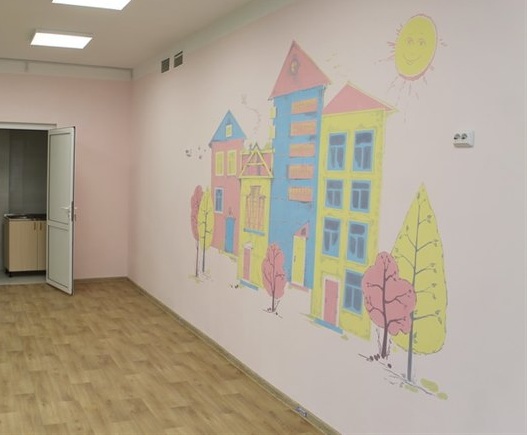 Ежегодно Саянский благотворительный фонд выделяет средства на финансирования спортивных мероприятий и поездок спортсменов на различные соревнования и турниры. Всего в 2020 году на спортивные нужды спортсменов выделено 1 млн. 147 тысяч рублей:Футбол (проведение кубков, чемпионатов, выездные соревнования);Поездки на соревнования по спортивным единоборствам (каратэ, ушу); (Лыжный спорт (приобретение инвентаря, финансирование поездок на соревнования, проведение Лыжни России);ГТО и др.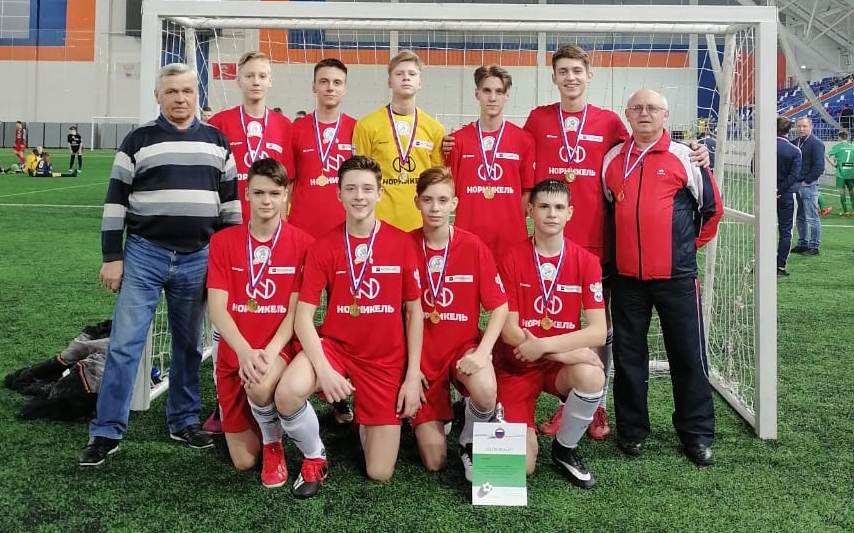 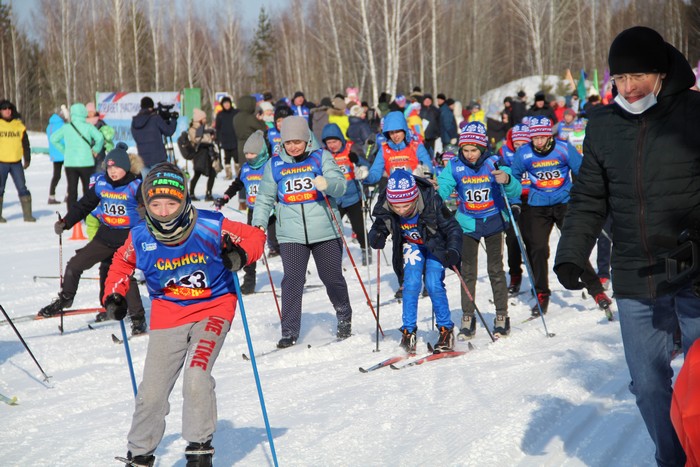 Саянский благотворительный фонд регулярно оказывает поддержку Общественным организациям на финансирование социально-значимых мероприятий и укрепление общественно-значимых инициатив. Сумма, выделенная в размере 934 тысячи рублей:Помощь центру для бездомных животных;Приобретение специализированного спортивного оборудования и инвентаря для спортсменов с ОВЗ;Помощь Саянской Епархии;Приобретение коньков для ТОС «Октябрьский».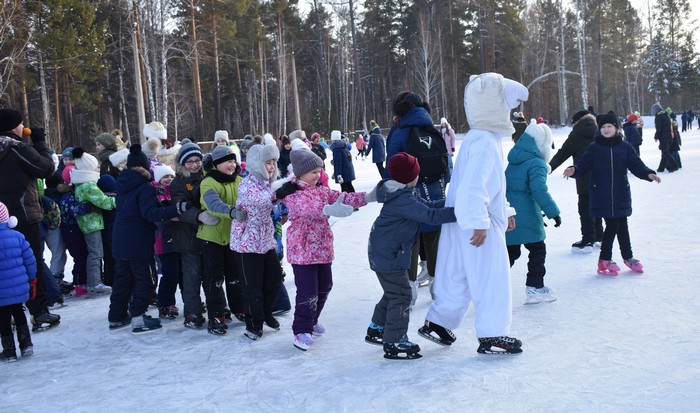 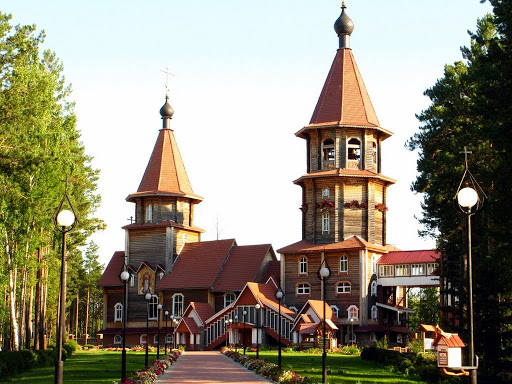 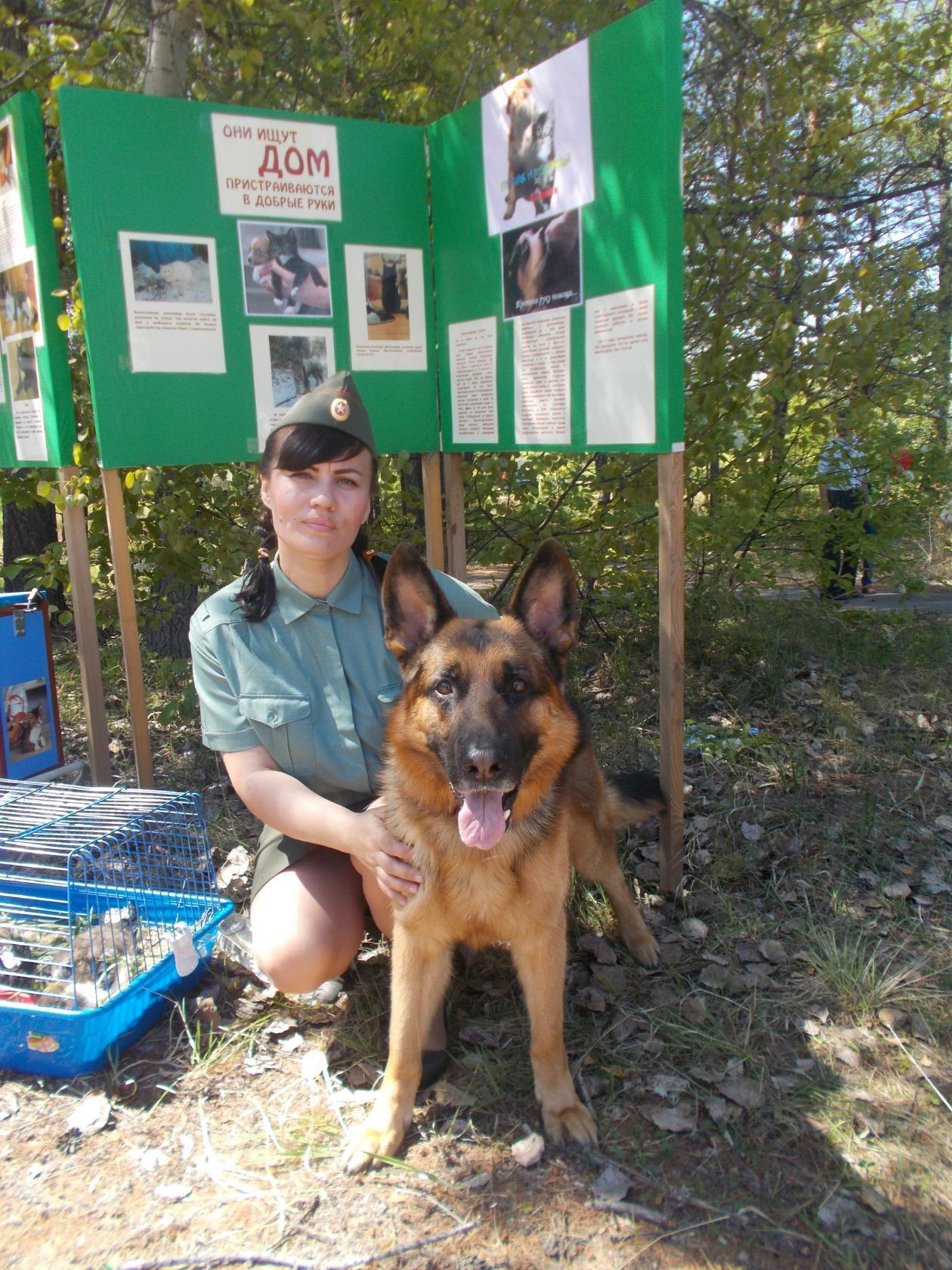 Одаренным детям в 2020 году было выделено 340 тысяч рублей:Поездки учеников для представления интересов города на форумах, конкурсах, олимпиадах;Поощрение лучших учеников по итогам научно-исследовательской конференции «Шаг в будущее», областных олимпиад и Чемпионата «Молодые профессионалы».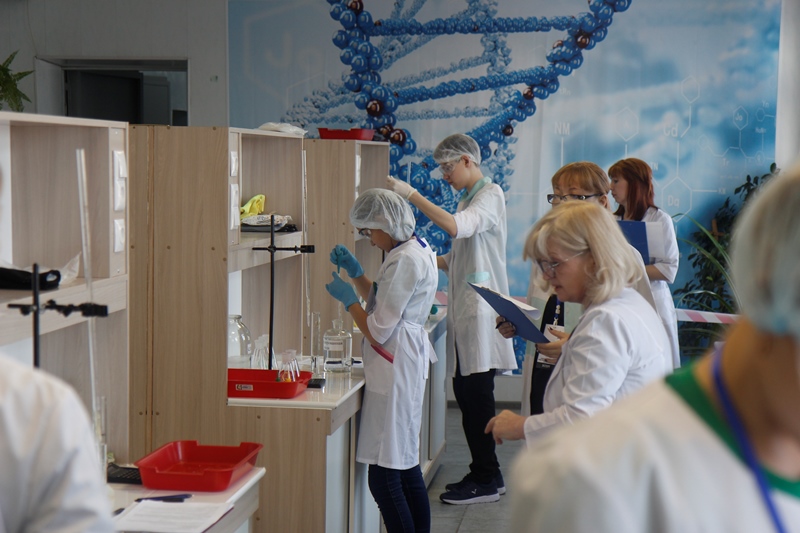 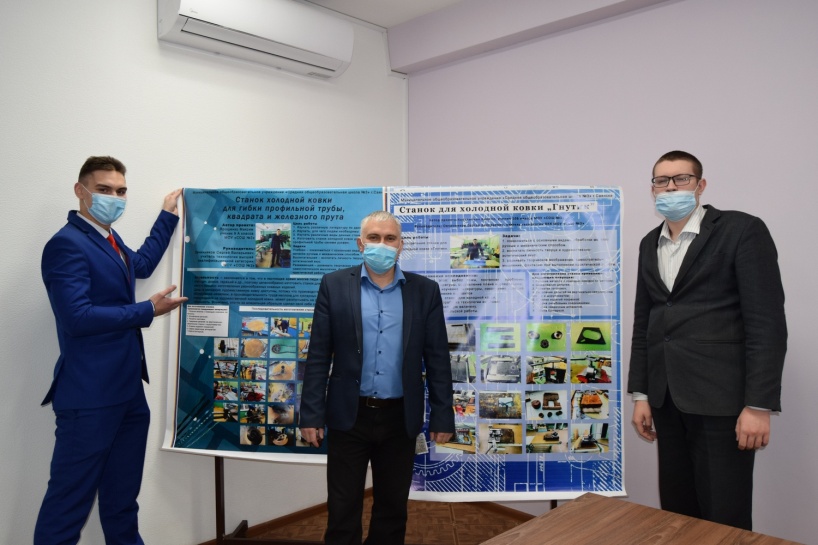 Медицинским учреждениям в 2020 году было оказано помощи на 1 миллион 145 тысяч рублей:Приобретение питьевой воды, пульсоксиметров, одноразовой посуды для квидного госпиталя;Оплата обедов для врачей и медицинского персонала, занятых в лечении Covid-19;Обустройство рентген-кабинета в Саянской городской больнице.Кроме вышеназванных обширных мероприятий, Саянский благотворительный фонд оказал помощь на нужды людям, оказавшимся в трудной жизненной ситуации. Сумма оказанной помощи составила 7,6 тысяч рублей.На хозяйственные нужды организации затрачено 28 тысяч рублей.Саянский благотворительный фонд активно участвует в грантовых конкурсах (Фонд президентских грантов, Фонд Тимченко, Фонд Гордеева, Фонд КАФ (Фонд поддержки и развития филантропии), Губернское собрание общественности Иркутской области, Министерство по Молодежной политике Иркутской области, Православная инициатива, Фонд Тихомировых и т.д.).С 2015 года Фонд выиграл 11 проектов на общую сумму 6 млн. 642 тысячи рублей, из них  1 млн. 646 тысяч – в 2020 году.- Православная инициатива:1. «Малиновый звон» (2015 год) - приобретение передвижной мини-звонницы,2. «Воскресная школа» (2015 год) - оснащение класса Воскресной школы при Храме,- КАФ:3 «Подари дерево городу» (2018-2019 гг.), озеленение города и вовлечение жителей старшего возраста к экологической активности,- Фонд Президентских грантов:4 «Воркаут: территория перспектив» (2018 год), приобретение и установка 3 воркаут-площадок,5. Серебряные волонтеры» (2018 год), вовлечение людей пенсионного возраста в активную социальную и спортивную деятельность,6 «Память сильнее времени» (2019 год), графическое оформление фасада дома портретом Д.М. Перова, установка информационных стендов про города-герои и города воинской славы, показ 6 фильмов на бесплатной основе военно-патриотической направленности, постановка спектакля «А зори здесь тихие», конкурс среди школьников на лучшее стихотворение и лучший рисунок,7.«Доброта у нас в крови» (2019-2020 гг.) – пропаганда донорства в г. Саянске для молодежи, как средство повышения социальной ответственности и здорового образа жизни;- Губернское собрание общественности Иркутской области:8. Здесь живет театр» (2019-2020 гг.), развитие кукольного и теневого театров;образа жизни.Министерство по молодежной политике Иркутской области:9. Добровольческий центр (2019-2020 гг.) – создание единого добровольческого центра на территории г. Саянска с целью объединения волонтёров и  оптимизации общественной работы.10. Живая история (2020-2021) – патриотический проект, приуроченный к 75-й Годовщине Победы в Великой Отечественной войне.11.Эврика (2020-2021) – Проект подразумевает развитие на базе дома детского творчества театральной студии., пошив костюмов, постановку двух спектаклей, участие в фестивале любительских театров на о. Ольхон.В рамках реализованных/ющихся проектов в 2020 году:Живая история•Была произведена художественная роспись фасадов домов № 73,74,75 в мкр. Юбиленый (триптих патриотической тематики) и фасада дома № 28 в мкр. Юбилейный (портрет участника Сталинградской и Курской битв М.Г. Карнаухова);•Снят короткометражный фильм «Не надо войны»;•Проведен патриотический фотоконкурс.•В сквере ветеранов установлена реплика 45-мм противотанковой пушки образца 1937 года. •На 2021 год были перенесены такие мероприятия как флешмобы, фестиваль военной песни и танца, военно-спортивная квест-игра.  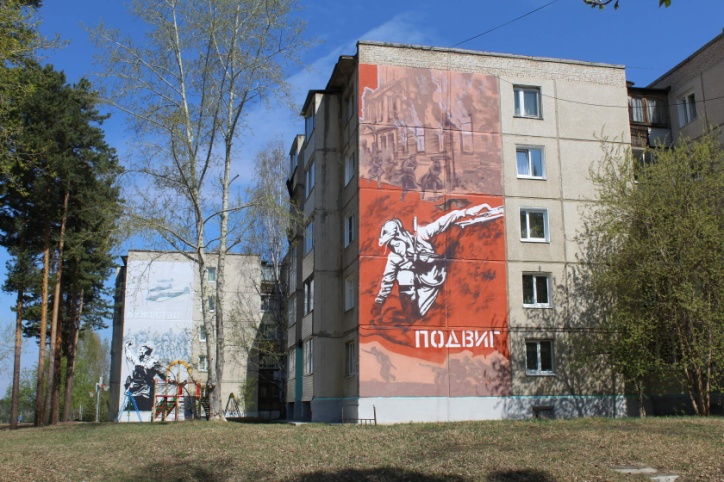 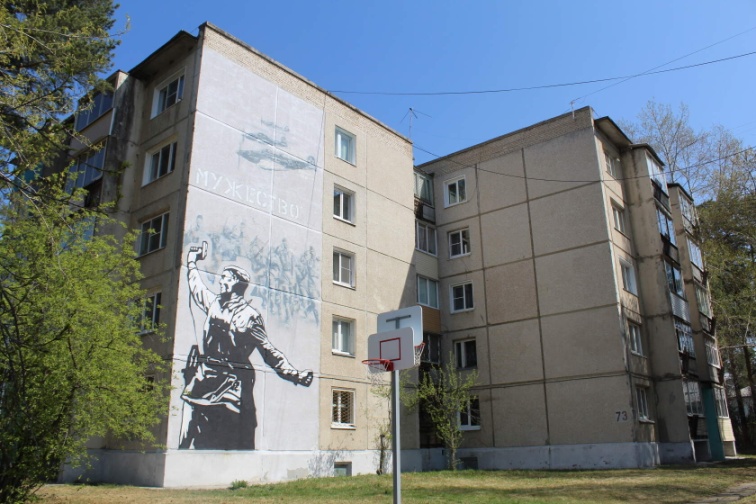 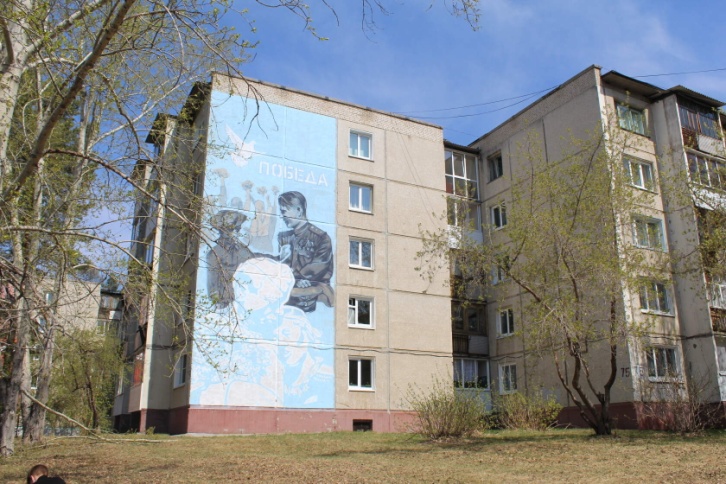 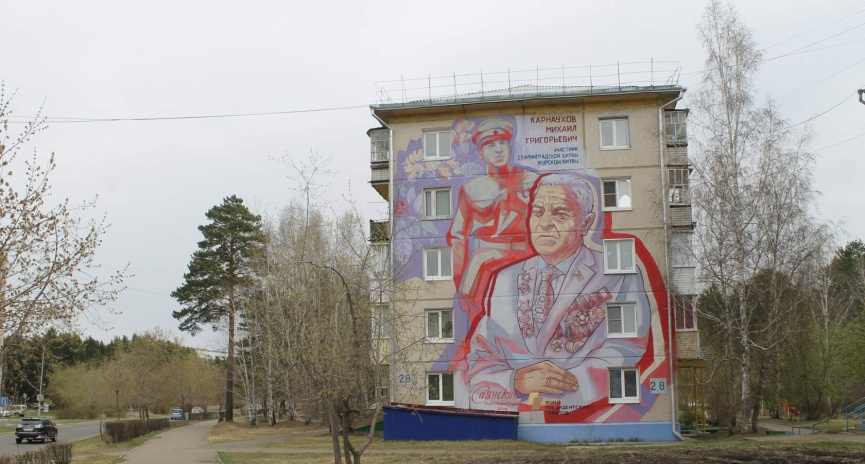 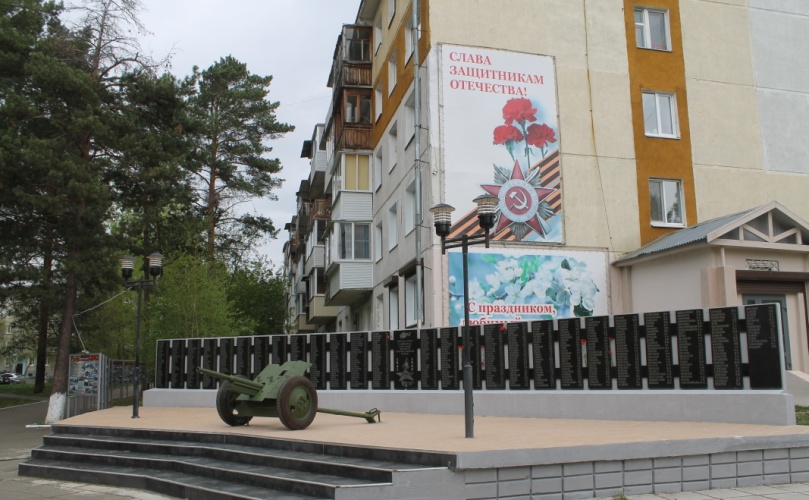 ЭврикаВ рамках проекта была закуплена ткань для пошива костюмов для спектаклей старшей группы театральной студии «Эврика» Детского дома творчества. Были проведены репетиции и подготовлены спектакли. Показы спектаклей «Волшебная лампа Аладдина» по мотивам арабской народной сказки и ««Я еще не хочу умирать» по мотивам произведений Людмилы Никольской «Должна остаться живой», и Олега Шестинского «Блокадные новеллы» перенесены на весну 2021 года. Также в рамах проекта запланировано участие в фестивале любительских театров на о. Ольхон.В декабре 2020 года на генеральной репетиции спектакль «Волшебная лампа Аладдина» был отснят на видео и отправлен на Международный фестиваль «Юные дарования России - 2020», благодаря чему театр-студия «Эврика»  стал Лауреатом 1 степени. 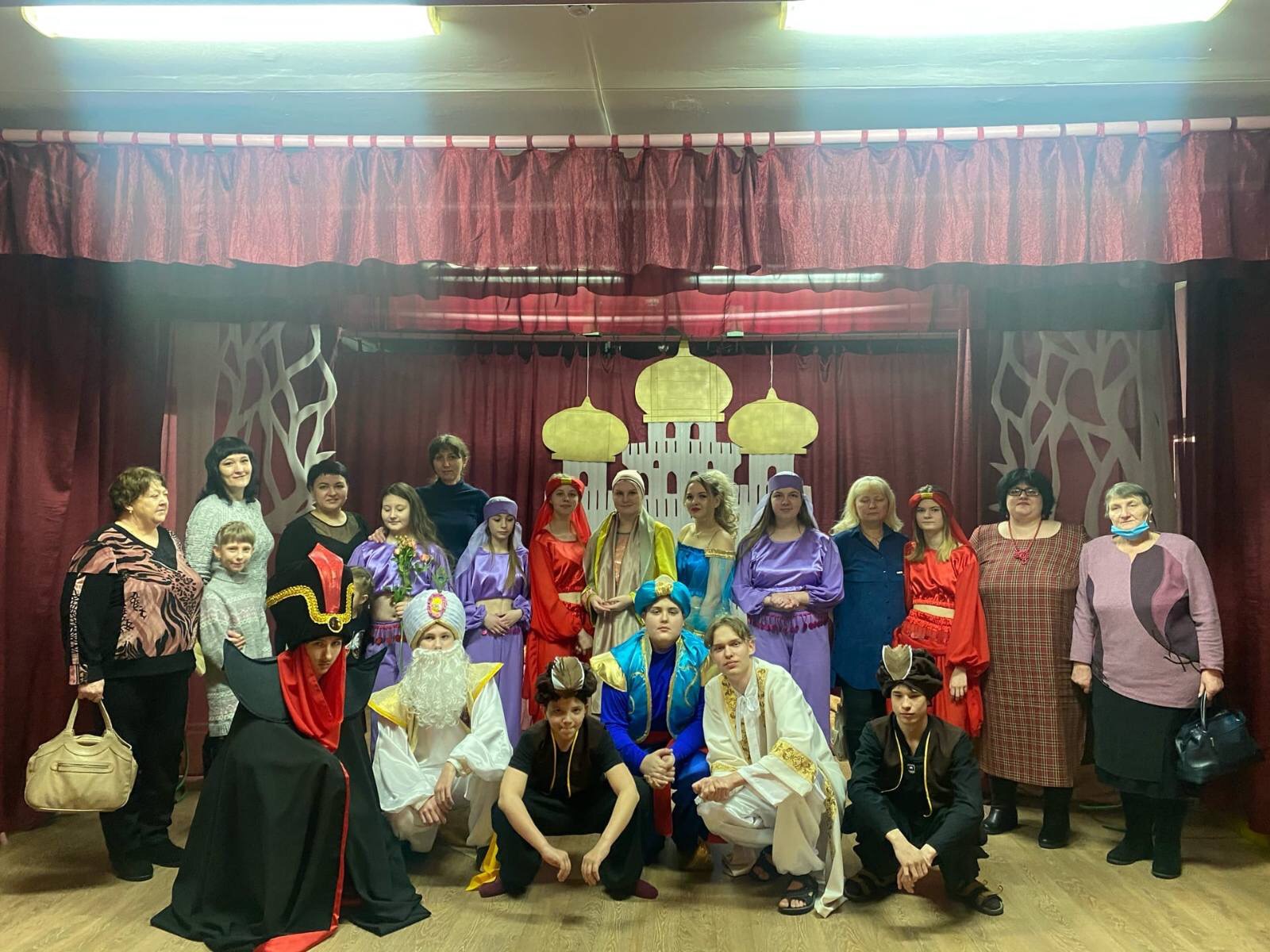 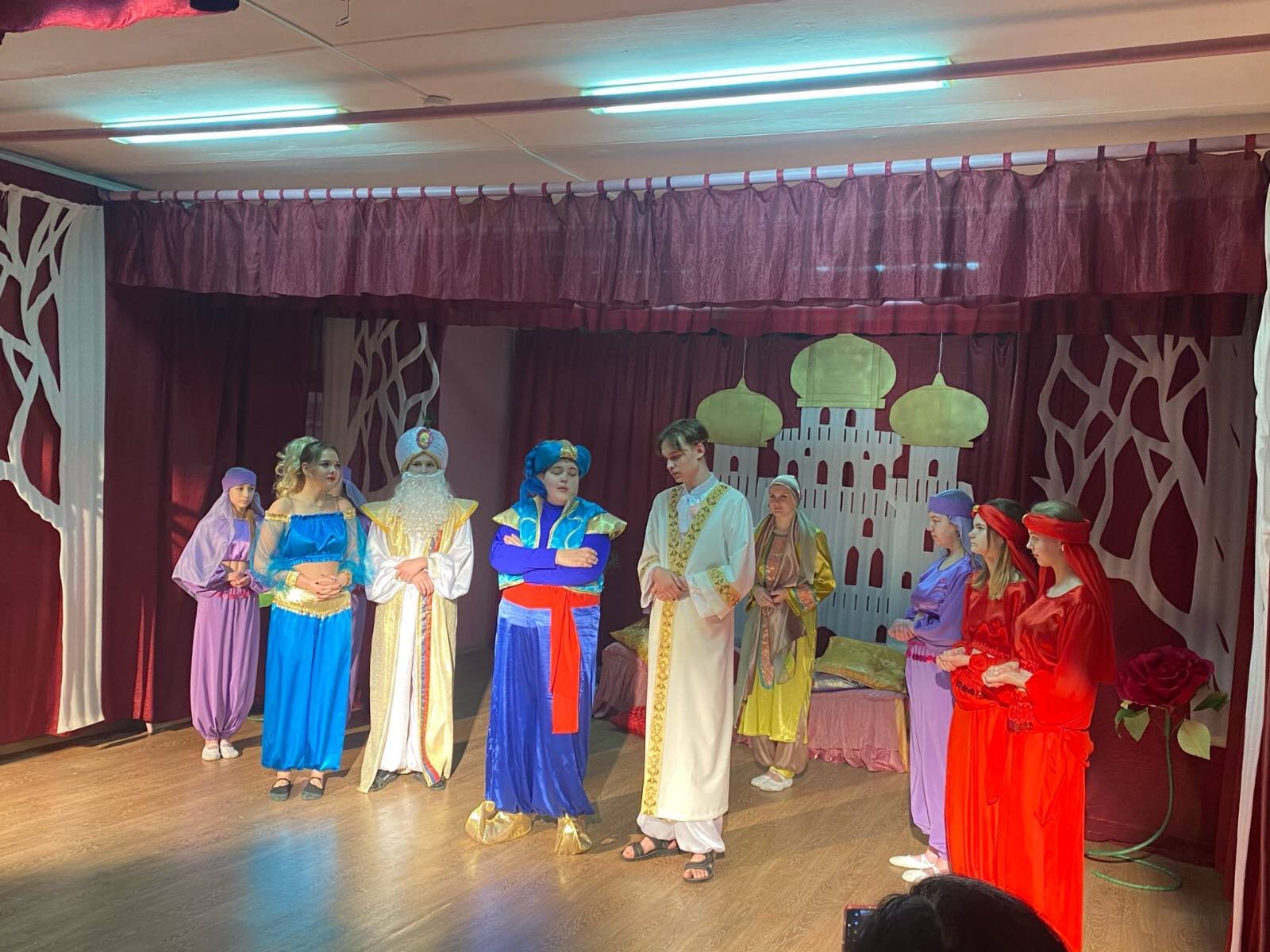 